附件1海南省2020年度会计专业技术人员面授机构联系方式序号机构名称地址联系电话微信公众号1海南致胜教育管理有限公司海口市龙华区国贸路47号港澳申亚大厦23楼（恒企教育）66208507,685554062海南致达财务咨询服务有限公司海口市解放西路海城大厦5楼503室66220547、66226113公众号名称：hnzhida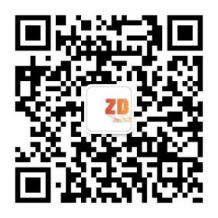 2海南致达财务咨询服务有限公司海口市工业大厦2楼201室66565915公众号名称：hnzhida3海南省会计学会海口市义龙西路9号宁海大厦三楼66219619、66218471公众号名称：海南省会计学会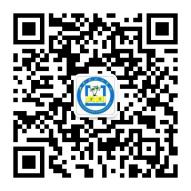 4海南省总会计师协会海口市滨海大道109号财政大楼68531504